Pesterzsébet, 2015. január 11.Takaró Tamás, esperesKrisztus titkaLectio: Lukács evangéliuma 6; 12-19.„És lőn azokban a napokban, kiméne a hegyre imádkozni, és az éjszakát az Istenhez való imádkozásban tölté el. És mikor megvirrada, előszólítá az ő tanítványait és kiválaszta azok közül tizenkettőt, akiket apostoloknak is neveze: Simont, akit Péternek is neveze, és Andrást, annak testvérét, Jakabot és Jánost, Filepet és Bertalant, Mátét és Tamást, Jakabot, az Alfeus fiát, és Simont, aki Zelotesnek nevezteték, Júdást, a Jakab fiát és Iskariotes Júdást, aki árulóvá is lőn; És alámenvén ő velök, megálla a síkságon, és az ő tanítványainak serege és a népnek nagy sokasága egész Júdeából és Jeruzsálemből és Tírusnak és Sídonnak tengermelléki határából, akik jöttek, hogy hallgassák őt és meggyógyíttassanak betegségeikből. És akik tisztátalan lelkektől gyötrettek, meggyógyulának. És az egész sokaság igyekezik vala őt illetni: mert erő származék belőle, és mindeneket meggyógyíta.”Alapige: Kolosse levél 4; 3.	
„Imádkozván egyszersmind mi érettünk is, hogy az Isten nyissa meg előttünk az íge ajtaját, hogy szólhassuk a Krisztus titkát, amelyért fogoly is vagyok.”Kedves Testvérek! Ha valaki ránéz a 21. századi európai kereszténységre, akkor nyilvánvalóan nagy bajban van, a tekintetben, hogy mi is az? Vajon a templomai jelentik ma egy európai ember számára a kereszténységet? A templomai kívül, belül? Az istentiszteleti rendjei, liturgiái, a dogmái? Vagy a papi rendjeivel azonosítják a kereszténységet úgy általában? Az iskolái, a kórházai, festményei, szobrai, ezüst és arany kegytárgyai, a szakrális zene, az ünnepei? Vajon segítenek mindezek megérteni egy embernek a kereszténységet a 21. században? És segítenek megérteni a kereszténységet annak, aki ennél többre is kíváncsi, mint amit a szeme lát? Aki érdeklődve vagy éppen kereső módon közelítene, lelki értelemben véve közelítene éhesen és szomjasan egy-egy felekezeten, egy-egy templomi közösségen át végig ülve és végighallgatva egy misét vagy egy istentiszteletet, közelítene a kereszténységhez, vajon eljuthat ezeken az utakon a célig?  Vajon nem úgy vagyunk-e már a 21. századi európai kereszténységgel, hogy az emberek szemében az egész valahogy pont úgy néz ki, így kívül valóként, mint ahogy a kereszténység két legnagyobb ünnepe megváltozott az emberek szemében? Hiszen gondoljuk meg, hogy a karácsonyból lett fenyőfa, szaloncukor, romantika, bevásárlás, fények, a jó ég tudja, mi minden, még egy kis betlehemes játék is, de hol van a lényeg? Ami az eredeti oka és célja a karácsonynak? Hogy Megtartó született. Vagy a másik legnagyobb keresztény ünnepre gondoljatok, a húsvétra. Lett belőle locsolás vízzel, kölnivízzel, sonka, tojás, nyuszi, bárányka, fölsorolni nem tudom, népszokások. S hol van belőle nagypéntek? S hol van belőle húsvét lényege? A feltámadás, az üdvösség kérdése? Ma már annyi minden takarja, és ezért torzítja a kereszténység lényegét is. Mint a legnagyobb keresztény ünnepeket is. Vajon aki ma a kereszténység felé közelít, és innen indul, eljuthat a célig, a kereszténység leglényegéig? Amit az jelent, amiért van? Nem éppen ezek a dolgok lesznek akadállyá, hogy eljusson a célig? Hogy eljusson a leglényegig? Mennyi minden rátelepült a kezdetekre. De, ha egy körrel kijjebb jövünk Testvérek a templomokból, ha egy körrel kijjebb lépünk az egyház falain kívül, még rosszabb a helyzet a kereszténység lényege megismerése tekintetében. Mert az emberek a kereszténységgel kapcsolatos információik egy jelentős részét jó vagy rossz kereszténységről szóló filmekből, nagyritkán könyvekből, néha egy-egy kereszténységről szóló musicalből nyerik. A helyzet a tekintetben, hogy a kereszténység megismerhető-e, közelebb lehet-e jutni hozzá ezeken keresztül, még rosszabb. Hiszen ezek a Jézusról szóló, nem szakrális eredetű művek mindig a valóságnak és a fantáziának együttes szüleményei. Így születnek Jézusról filmek, a kereszténységről történetek, könyvek, musicalek. A valóságból is van benne meg a szerző fantáziájából. Sokan úgy találkoznak a kereszténységgel, hogy csak ezen keresztül találkoznak. Vajon eljutnak a célig? Vajon eljutnak a lényegig? Odáig, hogy mi a kereszténység? Kedves Testvérek, a legizgalmasabb dolog az, hogy mit csináljon az, akinek ez kevés? Mit csináljon az, akiben egyszer megszületik a belső vágy igazán megismerni ezt a Jézust. Akiben őszinte szomjúság születik, éhség születik. Szeretném tudni, ki ez a Jézus? Akiről a világon olyan sokan beszélnek, s annyi filmet készítenek és könyvet írtak. Ki ez a Jézus igazán? Egyszer csak megszületik valakiben a késztetés, a vágy, hogy ennél többet akar. Jézust magát szeretné megismerni. Mit csináljon, hova menjen? Hol van a forrás? A templomok vezetnek a forráshoz? A dogmák vezetnek a forráshoz? Az egyházi liturgiák vezetnek a forráshoz? S van még egy óriási nehézség Testvérek, a Jézushoz való őszinte közelítési szándék realizálásában. Az pedig az, hogy mindannyiunkban van már, kialakult már egy szűrőrendszer, amin átengedünk minden új információt. A kereszténységről is. Ha egy olyan embert szólítanék meg az utcán, aki egészen biztosan nem jár templomba, nem olvas Bibliát, legfeljebb turistaként templomlátogató valahol, és a kereszténységről kérdezném, nagyon érdekes dolgokat is tudna mondani. Mert van benne egy szűrő. És ezen átengedte mindazt, amit életében látott, hallott, olvasott a kereszténységről, Jézusról. És bármilyen új információ érkezik hozzá, már ezen a szűrőn megy át. Még nehezebb eljutni a leglényegig, Jézusig. Kedves Testvérek, nagyon különböző módon közelítünk éppen ezért Jézus felé, a kereszténység felé. De valójában csak egy úton lehet eljutni. Ezek az utak jelenthetnek érdekes információkat. Ezek az utak jelenthetnek jó irányú útmutatásokat. De valójában ezeken az utakon senki nem jut el Jézusig. A leglényegig. Ha eljutna Kedves Testvérek a liturgián, a dogmatikán, a teológián, a művészeteken, a zenén és egyebeken keresztül eljutna mindenki addig, akiről olvas és hall, akkor a templomokat át kellett volna már mind építeni, mert zsúfolásig teli lennének. De nem jutnak el az emberek. Testvérek, egy úton lehet eljutni a kereszténység értelméig, leglényegéig. Addig, amit a kereszténység jelent és a többi sajnos csak adalék. Így mondja ezt Pál apostol az olvasott Igében: „Imádkozzatok értünk, hogy az Isten nyissa meg előttünk az Ige ajtaját, hogy szólhassuk a Krisztus titkát”. Nem a Krisztus életét. Nem a Krisztus tanait. Nem a Krisztus dogmatikáját. Nem a Krisztus körüli liturgiát. Nem a Krisztus körül született zenét. Nem a Krisztus körül született építészetet. Nem a Krisztus körül született irodalmat. Mind kitűnő eszköz, de célig nem visz. Hogy szólhassuk a kereszténység leglényegét a Krisztust, az ő titkát, mert a kereszténység leglényege, amiért van, az Jézus egyedül. Kedves Testvérek, olyan megrendítő, ahogy Pál apostol ezt megfogalmazza. Ugye Pál apostol levelei körlevelek voltak. Egy gyülekezetnek címezte, de ment körbe az akkor ismert világ keresztény közösségeiben. S azt mondja ebben az olvasott levélben lévő Igében, hogy „imádkozzatok értünk!”. Miért? Hogy mit szólhassunk? Hogy miről beszélhessünk? Hogy Isten Igéje nyomán a Krisztus titkát elmondhassuk. Kedves Testvérek, a Jézushoz érkezés, a kereszténnyé létel egyetlen egy módon lehetséges. Úgy, hogy a Krisztus titkát hirdetik, és én hallgatom, és egyszer az Isten elvezet egészen odáig. Imádkozzatok értünk, hogy a Krisztus titkát elmondhassuk. Eredeti szövegben itt misztérium van, misztikum, misztika, titok, titokzatosság. Testvérek, azért mondja ezt Pál apostol, aki rendkívül művelt ember volt, mert tudta, hogy a kereszténység, a Krisztus ügye nem egy a filozófiák közül és nem egy a vallások közül, amelyek megközelíthetők sokféleképpen. A Krisztust csak a Krisztus titkán keresztül lehet megközelíteni. Bármi történik is, minden vezethet oda, de a célig semmi nem tud elvinni. Testvérek, mert Jézus Krisztus titok. Misztérium. Misztikum, titok. Gondoljátok csak el, hogy miközben Jézus valóságos emberként megjelent itt a földön, közöttünk járt ugyanúgy volt ember, mint ahogy mi, mégis mindeközben átjött, átragyogott Jézuson valami. Valami túlnani, valami nem emberi, valami nem földi. Valami olyan többlet ragyogott át Jézus Krisztus szavain, tettein, egész életén, amit Pál így fogalmaz: ez a Krisztus titka. Megjelent Jézus Názáretben, mint egy ember, mint bárki más, és mégis amíg itt járt közöttünk, valami titokzatos átragyogott rajta. „Imádkozzatok értünk, hogy Isten nyissa meg előttünk az Ige ajtaját, hogy szólhassuk a Krisztus titkát.” Az Újszövetség tele van emberekkel, akik találkoztak Jézussal, és meglátták, megérezték, átélték, ami Jézus személyéből, szavaiból, lelkéből átragyogott rájuk. Ez a Krisztus titka. A Hegyi beszéd végén olvassuk, hogy amikor Jézus befejezte a tanítását, elmondta a nagy beszédét, akkor egy ilyen záró mondatot ír az evangélista: „Nem úgy tanította őket, mint az írástudók, hanem mint akinek hatalma van”. Átjött az egyszerű szavain, hogy hatalom van a szavaiban. Ez a Krisztus titka. Amikor Péterrel először találkozik Jézus, annak a találkozásnak az a vége, hogy Péter odaroskad elé és azt mondja, hogy: „menj el éntőlem Uram, mert én bűnös ember vagyok”. Hogy létezik, hogy addig nem érezte? Hogy létezik, hogy senki nem érzi igazán bűnösnek magát, míg egyszer Jézussal, a szenttel és tisztával, Jézussal találkozik? Olyan áradt Jézusból, hogy Péter először ismert rá Péterre. De amikor a tanítványait elhívja, a felolvasott történet szerint is, ugye az történik, hogy egyszerű embereket megszólít Jézus. Otthagyják a családjukat, az egész addigi életüket. Pedig ilyeneket mond csak nekik, hogy „jer, és kövess engem”. Mondhatnám mai ésszel és fejjel, hogy ezek mitől bolondulnak meg? Ott hagyni a családodat? Az életedet? A szakmádat? Bankárként a bankodat? Mi történik ezekkel az emberekkel? Az, hogy Krisztus titka kiárad és megérzik. Átélik. Kedves Testvérek, szomorúan mondom, hogy olyan felszínessé sikerült tenni az emberek életét, hogy az végtelen megalázó. Nem olvasnak az emberek verset, nem hallgatnak komolyzenét, nem olvasnak könyveket, iszonyatos színvonaltalan szinten tartják, gondolkodásmentes szinten az idejüket. Nagyon nehéz az embereket elvezetni odáig, hogy várjanak csendben, például a Krisztus misztériumának megismerésére. Amikor a Heti hetest is nézheti. Hát hogy töltene akkor ő ilyen felesleges dolgokkal időt? Meg az Isten tudja, melyik, hanyadik, milyen sorozatot is nézheti, neki erre nincs ideje. Meg ezek olyan felesleges időtöltések. A Krisztus titka. A XX. század elején élt egy Karl Jaspers nevű német filozófus, aki az egzisztencializmus egyik megalapítója volt, többedmagával. Mint filozófus jutott el odáig, hogy megszületett ez a filozófiai irányzat, ami aztán megjelenik az irodalomban is, megjelenik a festészetben, szobrászatban, egyszóval az egész kultúrában megjelent és tulajdonképpen, valamiképpen mind a mai napig hat. Ez a Jaspers, enyhe kifejezéssel azt mondhatom, hogy nem volt hívő ember. „Sapienti sat”- a bölcsnek ennyi is elég. De igazi nagy gondolkodó volt. S nagyon izgatta, hogy az emberiség eddig ismert kultúráiban kik hatottak az emberiségre meghatározó módon. Írt egy nagy könyvet, amelyiknek az egyik része később önálló könyvként is megjelent ezzel a címmel, hogy Mértékadó emberek. Megvizsgálta a kultúrákat. Nagy alapossággal és végül azt mondta, hogy négy olyan ember volt, aki az egész emberiség számára mind máig a legmeghatározóbb. Nem volt, hanem ma is az. Szókratész, Buddha, Konfuciusz és Jézus. Nyilván egy Istentisztelet keretei nem elégségesek arra, hogy beszéljek erről, de csak annyit hadd mondjak el róluk, hogy Szókratésznek a tudományok megismerésének a gondolkodási mechanizmusát köszönhetjük. Meg azt a mondatot, hogy „Gnothi seauton”, hogy ismerd meg magadat, mert – mondja Szókratész - abban a pillanatban rájössz, hogy semmit nem tudsz. S amikor végre ráébredsz, hogy milyen buta vagy, milyen tudatlan vagy, akkor megszületik benned a vágy a tudomány, a tudás megismerésére. S ennek a gondolati rendszerét építette föl, és ma is a tudományos dolgok megközelítésének filozofikus gondolati rendszere arra épül. Miközben egy mondatot nem írt le, egy mondata sincs, amit ő maga leírt volna. A másik Buddha, ami nem egy név, hanem egy fogalom, azt jelenti, hogy megvilágosodás. Egy Észak-Indiában a Kr. e. V. században élt férfi volt Sziddhártha, aki úgy gondolta, hogy az emberiség akkor fog eljutni, az ember akkor fog eljutni egy jó állapotba, ami folyamatos újjászületések által – ez a reinkarnáció - tart folyamatosan, amíg el nem jut a lélek kihunyásáig, ez a nirvána. És amíg odáig el nem jut, addig nyugtalanul él. És egyik létből a másikba megy. Aztán jött Konfuciusz, ő is a Kr. előtti VI. században élt, ő pedig azt mondta, hogy az emberek születetten jók. Csak az őket körülvevő világ teszi őket rosszá. Egyféleképpen lehet ebből kigyógyulni. Ha a lelked a világegyetem lelkével egyesül. Mind roppant izgalmas és érdemes lenne gondolkozni együtt és beszélgetni is róluk, de most csak azért mondom, mert ez a nagy gondolkozó azt mondta, hogy ők hárman és Jézus, tehát ők négyen a meghatározó emberek. Sok nagy ember volt még. De olyan, aki így meghatározta és mindmáig meghatározza az emberiség gondolkodását, a kultúrát, azok ők négyen. Érdekes meghatározását adja annak is, hogy kit tart nagynak, mitől lesz valaki az ő mértéke szerint meghatározó. Két ilyen dolgot mond. Az egyik, hogy az jellemzi az ilyet, hogy a létezés egész gazdagsága benne van. A létezés, egzisztencia. A létezés egész gazdagsága benne van. De nekem a másik meghatározása jobban tetszik. Az így szól: „a nagy ember léte olyan, mint a garancia a semmi ellen”. Ugye az egzisztencialisták ezzel küszködnek, hogy nincs semmi értelme az életnek. Hiába építesz házat, nem marad a tiéd. Hiába tanulsz, hiába dolgozol. Végül marad a semmi. S akkor azt mondja, hogy voltak nagyok, egészen nagyok. Mértékadó emberek, akiknek már a létezése is garancia volt a semmi ellen. Az ő létezésük volt a garancia arra, hogy van valami. Mégis van valami. Azt monda, hogy ők azok, akikbe bele lehet kapaszkodni. Akik nélkül nincs történelem. A létezésünknek semmi értelme nem lenne – mondja ezt a nem hívő Karl Jaspers filozófus. De nekünk Jézus még ennél is több, mint ami neki. Nekünk Jézus ennél is több. Ő az egyetlen. És erre van egy olyan csodálatos kép az Újszövetségben, emlékezzetek rá, hogy amikor Jézus fölmegy a megdicsőülés helyére és akkor megjelenik neki Mózes és Illés és mennyei fény ragyogja be őket, hármójukat, a tanítványok lent vannak és látják a jelenetet, azok a mennyből leszállnak, ott vannak. Mert, bár évszázadokkal előbb éltek, de élnek. Mert Isten nem hazudik. És beszélgetnek. És beragyogja őket a fény. És egyszer csak elkezd elhalványulni Mózes is, Illés is. Aztán már nincs fény rajtuk. Aztán eltűnnek. És ott áll Jézus egyedül. És megszólal az égi hang: „Őt hallgassátok”. Nekünk Jézus az egyetlen Ő. Őt hallgassátok. Őt ismerjétek meg, az ő titkát értsétek meg. A fölolvasott hosszabb igeszakaszban van, hogy igyekeztek az emberek Jézust érinteni. Gyógyította őket, s a közelébe akartak kerülni, s vitték a betegeket.  És vitték a szellemi, lelki betegeket. És mentek az emberek és csak annyit akartak elérni, hogy érintsék ezt a Jézust, mert megértették, hogy ebből valami túlnani, csodálatos dolog árad ebből a Jézusból. Nem tudták, hogy mi az, csak átélték. Gondoljátok el, hogy több mint három milliárd keresztény van ma a világon. Senki nem nyomja meg nyolckor a csengőjüket, hogy tízkor Istentisztelet, igyekezz! Igaz? Micsoda csodálatos valami árad ebből a Jézusból. A buddhizmusból nem, Konfuciuszból sem, Jézusból egyedül. Egyedül. Gyógyító erő, mozgósító erő, békességet adó erő, bűnbocsánatot adó erő. Kedves Testvérek, ehhez a Jézushoz eljutni az Igét hallgatva lehet. A Krisztus titka közelébe érni csak Isten Igéjén át lehet. Imádkozzatok értünk, hogy a Krisztus titkát hirdethessük. Hogy megnyíljon az Ige előttünk, akik itt állunk előttetek és Igét hirdetünk. Hogy megnyíljon a Krisztus titka és tudjunk erről bizonyságot tenni. Imádkozzatok érettünk. Krisztushoz eljutni a titkáról hallgatott Igék útján, azon a csodán át vezet az út, hogy az Ő ereje, az Ő titka az én erőtlenségemen át valósul meg. Amíg túl erősek az előzetes szellemi szűrőid, amíg túl erőteljes a magadban való teljes bizonyosságod, amíg túl erős benned az, hogy a te gondolataid tévedhetetlen gondolatok Istenről, világról, életről, halálról, feltámadásról, hát miért ne tudnád hibátlanul, tévedhetetlenül? Szóval, amíg az erőid tartanak, addig nem ismered meg a Krisztus titkát. Mert „az én erőm erőtlenség által végeztetik el”. Kedves Testvérek, ha pedig a csoda mégis bekövetkezik, hogy valaki Krisztus titkának a közelébe ér, az ilyen dolgokat fog átélni: öröm lesz élni. Öröm lesz lenni. Örvendetes dolog élni. Azt mondja Jézus „ne aggodalmaskodjatok a ti életetek felől”. Próbák közt, szenvedések közepette elbukva, de mindig újra felállva, amíg tart a ma. Hiszen ti tudjátok, hogy még a hajatok szálait is számon tartja az Úristen. Akkor öröm lesz élni. Akkor az élet nem nyűg lesz. Jó dolog lesz élni. Amikor az Isten megteremti a világmindenséget, minden nap után azt mondja, hogy „és látta Isten, hogy jó”. Amikor az életet alkotta is „látta Isten, hogy jó”. És benne a te életedet is „látta Isten, hogy jó”. Amikor a Krisztus ereje megjelenik, a Krisztus titka valóság lesz valakinek az életében akkor minden nyomorúsága és nyűge közepette is tudja, öröm élni. Jó dolog lenni. Aztán amikor Krisztus titka már megjelent, élhet valakiben, akkor nem csak lenni lesz öröm, hanem együtt lenni is öröm lesz. Paul Sartre, aki ugyan ehhez az egzisztencialista vonalhoz tartozott mondta, hogy a másik ember – ugye ő is hitetlen volt- a másik ember a pokol. Nincs pokol, mert nincs Isten, de ha mégis van, az a másik ember- mondta Sartre. A másik ember a pokol. Tényleg tud egy másik ember pokollá lenni. Sőt sátánná is. Gondoljátok el, mikor Jézus ezt Péternek mondja. Hogy sátán. Nem sátán van benned. Sátán vagy Péter. Egy adott pillanatban. Az együttélésnek számtalan nyűgjét ismerjük. Mindannyian. Számtalan gyötrelmét ismerjük mindannyian. Jézus csodája, titka az, amikor az együttlét öröme töltheti be a szívünket. Péter föl volt ezen egyszer nagyon háborodva és azt mondta, hogy Uram, hogy is van ez a dolog? Szóval hogy tudnék én örülni embereknek meg emberekkel, akik vétkeznek ellenem? Szóval megkérdezte Jézust, hogy van ez Uram? Még hétszer is meg kell bocsátanom nekem, hogy együtt tudjak lenni azzal a másikkal? És akkor Jézus mintha olyan gyereknek mondaná: nem, nem Péter, nem úgy van. Mintha azt mondaná neki Jézus, te Péter egy buta kis ember vagy. Ez a Péter gondolata, hogy van egy határa a megbocsátásnak. Most jön a Krisztus titka. Még hetvenhétszer, hetvenhétszer, hetvenhétszer, hetvenhétszer, amíg tart az életed, az örökkévalóságig. Ebben van az együtt élés öröme. Jézusban van. Mert erre nincs képessége az embernek. Nekünk arra van képességünk, hogy ne bocsássunk meg. Nem arra, hogy megbocsássunk hetvenhétszer, hetvenhétszer, szóval mindig. A Jézus tanítványait éppen úgy, mint a Bábel tornya építőit, s azóta az embert, hajtja az a kényszer, hogy szerezzünk magunknak nevet. És amikor a tanítványokban ez olyan csúcspontra járatott, hogy szerették volna, hogy valami nagy embereknek tekintsék őket, akkor Jézus megfogott egy pici gyereket, odaállította eléjük és azt mondta: „ha olyanok nem lesztek, mint ez a gyermek, és, ha úgy nem fogadjátok Isten országát, mint ez a gyermek, semmiképpen nem mehettek be”. Testvér, nem baj, ha nincs nagy neved. Nem baj. Nem baj, ha szürke, egyszerű ember vagy. Ne szenvedj tőle. Azt mondta az Úr, hogy „azon örüljetek, ha a nevetek fel van írva a mennyben”. Ez izgasson. Nem az, hogy a földön szerezzünk magunknak nevet. Egyenesen azt mondja Jézus, hogy „az egyik kezed ne tudja, hogy mit ad a másik”, azaz ne tartsd számon, ha tettél valami jót. Merj csendben élni. Merj csendben adni. Merj csendben szolgálni. Merj alázatosan élni, éld meg az életedet. Legyen benne örömöd. Ezt csak Jézus mellett lehet megtanulni, mert az ember annyira szeretne fölállni kakasként a szemétdombja tetejére és kukorékolni, hogy itt vagyok! Én is vagyok! Vagyok valaki! Találd meg az örömödet abban, ha csak egy verebecske vagy. Az Ige szerint Istennek a verebecskéire is gondja van. Kedves Testvérek, ez mind Krisztus titka bennünk. A legnagyobb titka pedig a kereszt. És most csak hadd mondjak annyit erről a keresztről, hogy azon a kereszten az Isten halt meg. Csak az nem igaz, hogy halott az Isten, hogy ne idézzem megint az egzisztencializmust. Mert Isten él. Attól Isten az Isten, hogy meg tudott halni a kereszten Jézusban, és fel tudott támadni húsvét reggelén. Ez egy titok, de valóság. És mindez a csoda, ez a titok azért történt, hogy nekem Isten megbocsásson. Hogy átéljem, hogy szeret az Isten, hogy számon tart, hogy fontos vagyok neki. Hogy kiválasztottja vagyok. Rólad beszélek, miközben így mondom: vagyok. Te vagy. Ezért csak egyet kérhetünk: „imádkozzatok értünk, hogy isten nyissa meg előttünk az Ige ajtaját, hogy szólhassuk nektek a Krisztus titkát”. Ámen! 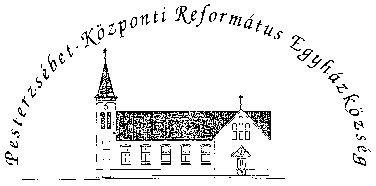 Pesterzsébet-Központi Református Egyházközség1204 Budapest, Ady E. u. 81.Tel/Fax: 283-0029www.pkre.hu   1893-2015